СодержаниеПояснительная записка …………………………………………………………………3направление деятельности; …………………………………………………………3вид программы; ……………………………………………………………………3новизна, актуальность, педагогическая целесообразность программы; ………3цель и задачи программы; …………………………………………………………3отличительные особенности данной программы; ………………………………4возраст детей, участвующих в реализации программы; …………………………4сроки реализации программы; ……………………………………………………4ожидаемые результаты……………………………………………………………4способы определения результативности; ………………………………………4Календарно-тематический план и содержание занятий ……………………………5Методическое обеспечение общеразвивающей досуговой программы ……….…6Информационное обеспечение программы …………………………………………6Пояснительная запискаНаправление деятельности. Данная программа направлена на досугово-развлекательную, спортивно-техническую и научно-техническую деятельность. В данной программе через игры и развлечения развиваются технические способности у детей. Воспитание трудолюбия, патриотизма, морально-этических норм поведения, культуры общения. В процессе реализации программы в образовательном процессе строятся такие отношения (на занятиях, тренировках, соревнованиях), как взаимовыручка, стремление к результату, к победе.Вид программы. Досугово-развлекательная, спортивно-техническая и научно-техническая.Новизна, актуальность, педагогическая целесообразность программы. Каникулы – это период свободного общения детей. Содержанием летнего досуга, должен стать активно организованный, способствующий снятию накопившегося за учебный год физического и психического напряжения детского организма. Лето дает возможность выявить самые разнообразные таланты детей, независимо от учебной успеваемости самого ребенка. Летом дети могут свободно общаться, удовлетворять свои интересы, развивать способности. Цель и задачи программы-Контроль знаний и умений приобретенных навыков за учебный год.-Развитие самостоятельной работы у детей.-Развитие командной работы -Развитие речи, умение точно выражать свои мысли-Развитие моторики рукОтличительные особенности данной программыОтличительные особенности данной программы является на вы. В конце учебного года идет непосредственная подготовка к соревнованиям, выставкам и другим мероприятиям. Данная программа позволяет раскрыть весь потенциал ребенка.Возраст детей, участвующих в реализации программыВ реализации данной программы принимают учащиеся 7-15 лет.Сроки реализации программыДанная программа рассчитана на срок реализации 6 недель (63часа).Ожидаемые результаты-Закрепление знаний и умений учебной деятельности-Укрепление командной работы, а так же дружбы между детьми-Получение и развитие творческих способностей-Получение и развитие физических способностейСпособы определения результативностиПодведение итогов занятия (оценивание учащимися своей деятельности, учебных умений группы в целом, а также отдельных детей).Каждое занятие является отдельным соревнованием, где непосредственно соревнуются учащиеся и показывают личные и командные результаты.Календарно-тематический планна период с 01.06.2023 - 31.08.2023рабочая программа рассчитана на 6 недель, 63 часа.Методическое обеспечение общеразвивающей досуговой программы1) Журнал. Дополнительное образование, №5, 2014г.2) Заворотков В.А. От идеи до модели. - М.; Просвещение, 1982. 3) ЕрмаковА.М., Простейшие авиамодели. –М.: Просвещение, 19894) Грищук Л. А. Школа дошкольников. Занимательные уроки. Москва. «Глобус», «Панорама», 2007г.Информационное обеспечение программы1) Голубев Ю.А., Юному авиамоделисту . –М.: Просвещение, 19792) Смирнов Э.П., Как сконструировать и построить летающую модель. – М.: Просвещение, 1973Темы и содержание занятийВсегочасовТеорияПрактикаДата проведения1.Вводное занятие. 33-02.06.20232.Инструктаж по технике безопасности при обращении с электрическим током33-03.06.20233.Сборка модели самолета из конструктора Lego3-304.06.20234.Экскурсия в музей авиации3-39.06.20235.Правила авиамодельных соревнований в классе F1Q33-10.06.20236.Правила авиамодельных соревнований в классе F1N33-11.06.20237.Тесты на знание правил F-133-16.06.20238.Сборка модели вертолета из конструктора Lego3-317.06.20239.Рисование в компьютерной программе “Paint”3-318.06.202310.Конструирование простых механизмов из Lego 3-323.06.202311.Техника безопасности при зарядке Li-Po аккумуляторов3-324.06.202312.Техника безопасности при обращении с Li-Ion аккумуляторами3-325.06.202313.Сборка редуктора из Lego3-330.06.202314.Конструирование модели автомобиля с электромотором из Lego3-312.08.202315.Просмотр фильма «Планеты» BBC 2019 серия1(Меркурий,Венера)3-313.08.202316.Просмотр фильма «Планеты» BBC 2019 серия2 (Марс ,Юпитер)3-318.08.202317.Просмотр фильма «Конструкторы будущего» 3-319.08.202318.Конструирование робота из Lego c микроконтроллером Arduino3-320.08.2023 19.Конструирование робота в программе Algodoo3-325.08.2023 20.Запуски метательных планеров3-326.08.2023  21Запуск радиоуправляемой модели самолета Су-573-327.08.2023Итого   63     1548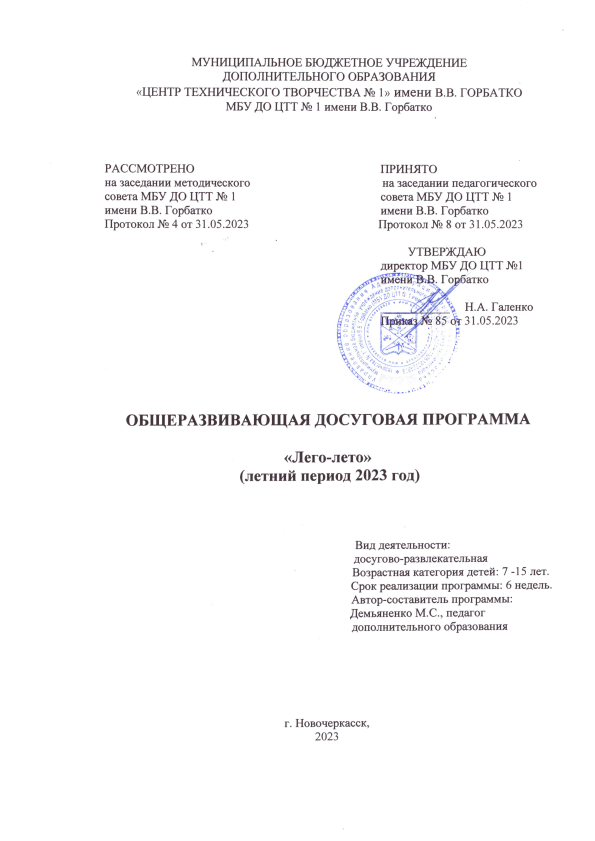 